SUPPLEMENTARY GAZETTE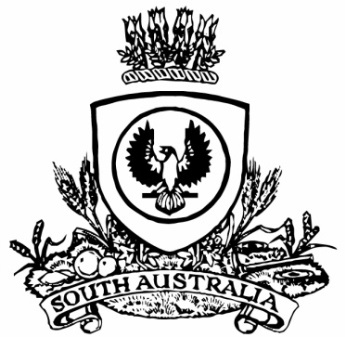 THE SOUTH AUSTRALIANGOVERNMENT GAZETTEPublished by AuthorityAdelaide, Tuesday, 5 March 2024State Government InstrumentsFisheries Management Act 2007Section 79Revocation of DeclarationPursuant to Section 79 of the Fisheries Management Act 2007, I Professor Gavin Begg, Executive Director Fisheries and Aquaculture, delegate of the Minister for Primary Industries and Regional Development, hereby revoke the declaration dated 23 February 2024 being the first notice published on page 276 of the Government Gazette prohibiting fishing activities in Specified Waters of the SE and also revoke the variation declaration for the same notice dated 26 February 2024 and published on page 297 of the Government Gazette being the only notice on that page.Dated: 5 March 2024Professor Gavin BeggExecutive DirectorFisheries and AquacultureDelegate of the Minister for Primary Industries and Regional DevelopmentFisheries Management Act 2007Section 79Temporary Prohibition on Fishing Activities in Specified Waters of SEAVG Control AreaPursuant to Section 79 of the Fisheries Management Act 2007, I Professor Gavin Begg, Executive Director Fisheries and Aquaculture, delegate of the Minister for Primary Industries and Regional Development, hereby declare that it shall be unlawful for any person to engage in the act of, or an act preparatory to or involved in, the fishing activities specified in Schedule 1, within the area described in Schedule 2 during the period specified in Schedule 3.Schedule 1All fishing activities or acts preparatory to the taking of fish in the marine benthic zone (close to or on the sea floor) including acts preparatory to the taking of marine benthic species, including but not limited to taking southern rock lobster, gastropods, macroalgae but excluding the collection of pipi in the intertidal zone, and including the use of benthic fishing devices or gear (such as rock lobster pots) and anchoring any vessel to engage in fishing activities are prohibited unless the Executive Director Fisheries and Aquaculture has provided written notice to the contrary.Schedule 2The coastal waters of the south east of South Australia contained within and bounded by a line commencing at the point 38°0321.9838ʺ South 140°5757.0451ʺ East, then southerly to the point 38°0719.1451ʺ South 140°5755.5040ʺ East, then westerly to the point 38°0722.7489ʺ South 140°4019.5476ʺ East, then north-westerly to the point 38°0249.3454ʺ South 140°2727.2593ʺ East, then further north-westerly to the point 38°0012.7146ʺ South 140°1852.0293ʺ East then further north-westerly to the point 37°5117.9382ʺ South 140°1624.5464ʺ East then further north-westerly to the point 37°4532.9664ʺ South 140°1033.6039ʺ East then further north-westerly to the point 37°4337.1163ʺ South 140°0548.9097ʺ East then further north-westerly to the point 37°3544.0199ʺ South 139°5728.9763ʺ East then north-easterly to the point closest to Mean High Water Springs at 37°3401.7910ʺ South 140°0629.4295 then south-easterly along the line of Mean High Water Springs to the point of commencement (GDA2020).Schedule 3From 5 March 2024 to 27 March 2024.Dated: 5 March 2024Professor Gavin BeggExecutive DirectorFisheries and AquacultureDelegate of the Minister for Primary Industries and Regional Development